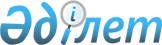 Об утверждении Перечня персональных данных, необходимых и достаточных для выполнения осуществляемых задач в Агентстве Республики Казахстан по регулированию естественных монополий
					
			Утративший силу
			
			
		
					Приказ Председателя Агентства Республики Казахстан по регулированию естественных монополий от 23 августа 2013 года № 264-ОД. Зарегистрирован в Министерстве юстиции Республики Казахстан 4 сентября 2013 года № 8684. Утратил силу приказом Министра национальной экономики Республики Казахстан от 27 января 2016 года № 12-нқ

      Сноска. Утратил силу приказом Министра национальной экономики РК от 27.01.2016 № 12-нқ (вводится в действие по истечении десяти календарных дней после дня его первого официального опубликования).      В соответствии с подпунктом 1) статьи 27 Закона Республики Казахстан от 21 мая 2013 года «О персональных данных и их защите» и подпунктом 7) пункта 21 Положения об Агентстве Республики Казахстан по регулированию естественных монополий, утвержденного постановлением Правительства Республики Казахстан от 12 октября 2007 года № 943, ПРИКАЗЫВАЮ:



      1. Утвердить Перечень персональных данных, необходимых и достаточных для выполнения осуществляемых задач в Агентстве Республики Казахстан по регулированию естественных монополий.



      2. Департаменту административной работы Агентства Республики

Казахстан по регулированию естественных монополий (Базарбаев С.П.):



      1) обеспечить в установленном законодательством порядке государственную регистрацию настоящего приказа в Министерстве юстиции Республики Казахстан;



      2) после государственной регистрации настоящего приказа в Министерстве юстиции Республики Казахстан обеспечить в установленном порядке его официальное опубликование в средствах массовой информации;



      3) довести настоящий приказ до сведения структурных подразделений территориальных органов Агентства Республики Казахстан по регулированию естественных монополий.



      3. Контроль за исполнением настоящего приказа возложить на Ответственного секретаря Агентства Республики Казахстан по регулированию естественных монополий Ахметова Р.Н.



      4. Настоящий приказ вводится в действие со дня введения в действие Закона Республики Казахстан от 21 мая 2013 года «О персональных данных и их защите» и подлежит официальному опубликованию.      Председатель                               М. Оспанов

Утвержден                

приказом Председателя Агентства    

Республики Казахстан         

по регулированию естественных монополий

от 23 августа 2013 года № 264-ОД  

                         Перечень

       персональных данных, необходимых и достаточных для

        выполнения осуществляемых задач в Агентстве

                 Республики Казахстан

       по регулированию естественных монополий
					© 2012. РГП на ПХВ «Институт законодательства и правовой информации Республики Казахстан» Министерства юстиции Республики Казахстан
				№

п/пНаименование персональных данных1. Личные данные1.1Фамилия1.2Имя1.3Отчество1.4Данные о рождении:

дата рождения;

место рождения1.5Национальность1.6Образование, специальность1.7Пол1.8Семейное положение1.9Данные о гражданстве:

гражданство (прежнее гражданство);

дата приобретения гражданства Республики Казахстан;

дата утраты гражданства Республики Казахстан1.10Индивидуальный идентификационный номер (ИИН)1.11Портретное изображение (оцифрованная фотография)1.12Подпись1.13Данные документа, удостоверяющего личность:

наименование документа;

номер документа;

дата выдачи документа;

срок действия документа;

орган, выдавший документ2. Основные данные2.1Автобиография2.2Результаты специальной проверки2.3Декларация2.4Присяга2.5Обязательства о принятии ограничений2.6Нотариально заверенная копия договора на доверительное управление имуществом (при наличии)2.7Трудовой стаж: в т.ч.:

общий стаж;

стаж государственной службы2.8Награды2.9Дисциплинарные взыскания